 		                Dells Waterpark Classic– January 18- 20, 2020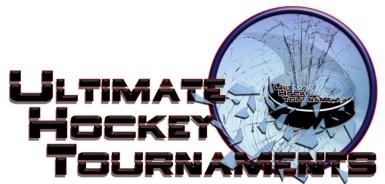                                                                     Mite B		    Tournament FormatThere are 2 Divisions, Red and White. Each team plays 3 preliminary round games. At that conclusion, 1st and 2nd place teams in the Red Division will play for the Red Championship and 1st and 2nd place teams in the White Division will play for the White Championship. The 3rd place teams in the each Division will play in a consolation game. Standings		Game Results	TeamPoints Gm1Points Gm2Points Gm3Total PointsTiebreakersRed Div.- Evanston Jr. Wildkits022Red Div.- Wilmette Tribe 1 (Heaton)222Red Div.- Jr. Falcons (Gill)000    White Div.- Wilmette Tribe 2 (Paulsen)220    White Div.- Chicago Jr. Blues 3102    White Div.- Glenview Jr. Stars (Callaghan)100Sat  2:30  2:30PmPmBaraboo Pierce RinkBaraboo Pierce RinkBluesBlues2vs.vs.vs.StarsStarsStarsStars2Sat  2:45  2:45PmPmDells Poppy RinkDells Poppy RinkTribe (Paulsen)Tribe (Paulsen)5vs.vs.vs.FalconsFalconsFalconsFalcons0Sat  4:00  4:00PmPmDells Poppy RinkDells Poppy RinkWildkitsWildkits2vs.vs.vs.Tribe (Heaton)Tribe (Heaton)Tribe (Heaton)Tribe (Heaton)6Sun10:4510:45AmAmSauk Prairie RinkSauk Prairie RinkFalconsFalcons1vs.vs.vs.WildkitsWildkitsWildkitsWildkits6Sun12:4012:40PmPmDells Poppy RinkDells Poppy RinkStarsStars1vs.vs.vs.Tribe (Paulsen)Tribe (Paulsen)Tribe (Paulsen)Tribe (Paulsen)2Sun  4:30  4:30PmPmDells Poppy RinkDells Poppy RinkTribe (Heaton)Tribe (Heaton)6vs.vs.vs.Blues 3Blues 3Blues 3Blues 31Mon  8:20  8:20AmAmDells Poppy RinkDells Poppy RinkWildkitsWildkits5vs.vs.vs.StarsStarsStarsStars3Mon10:3010:30AmAmSauk Prairie RinkSauk Prairie RinkTribe (Paulsen) Tribe (Paulsen) 0vs.vs.vs.BluesBluesBluesBlues2Mon10:3010:30AmAmReedsburg ArenaReedsburg ArenaFalconsFalcons0vs.vs.vs.Tribe (Heaton)Tribe (Heaton)Tribe (Heaton)Tribe (Heaton)5HOMEHOMEHOMEAWAYAWAYAWAYAWAYAWAYMondayMonday   2:20   2:20PmPmReedsburg Arena3rd Place Red-FalconsFalconsFalcons3rd Place White-3rd Place White-3rd Place White-     Stars            3-0                      Consolation     Stars            3-0                      Consolation     Stars            3-0                      Consolation     Stars            3-0                      ConsolationMonday     Monday        3:55   3:55PmPmDells Poppy Rink1st Place Red-Tribe 1        7-1Tribe 1        7-1Tribe 1        7-12nd Place Red-2nd Place Red-2nd Place Red-2nd Place Red-Evanston                  Red ChampionshipEvanston                  Red ChampionshipEvanston                  Red ChampionshipMondayMonday   2:40   2:40PmPmDells Poppy Rink1st Place White-Tribe 2        4-3Tribe 2        4-3Tribe 2        4-32nd Place White-2nd Place White-2nd Place White-2nd Place White-Blues                     White ChampionshipBlues                     White ChampionshipBlues                     White Championship